Publicado en Madrid el 15/03/2018 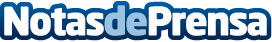 Snau lanza una campaña de concienciación frente al abandono de perros en Semana SantaLa cifra de abandono en estas fechas crece un 40% siendo los problemas conductuales de las mascotas uno de los principales motivos. Por ello, la compañía lanza una promoción especial para poner al alcance de todos sus servicios de adiestramientoDatos de contacto:CombocaNota de prensa publicada en: https://www.notasdeprensa.es/snau-lanza-una-campana-de-concienciacion Categorias: Nacional Sociedad Mascotas E-Commerce http://www.notasdeprensa.es